Аппликации во второй младшей группе «Птички - невелички».Цель: Научить детей составлять аппликацию в виде птички (целое из частей).Задачи: Образовательные: Закрепление представления детей о птицах, особенностях их строения, отличительных чертах; умения аккуратно пользоваться клеем, кисточкой.Развивающие: Развитие внимания, усидчивости; мелкой моторики пальцев рук.Воспитательные: Воспитание аккуратности, доброжелательного отношения к природе и ее обитателям.Материал и оборудование:  шаблоны из цветной бумаги: круги  5 см и 3 см, 1,5 см, прямоугольник – хвостик, клювик, клей, кисточка, салфетка, фломастеры.Предварительная работа: Чтение стихов и загадок о птицах; рассматривание иллюстраций с изображением птиц.Ход занятия: Посмотри, какая птичка к нам прилетела.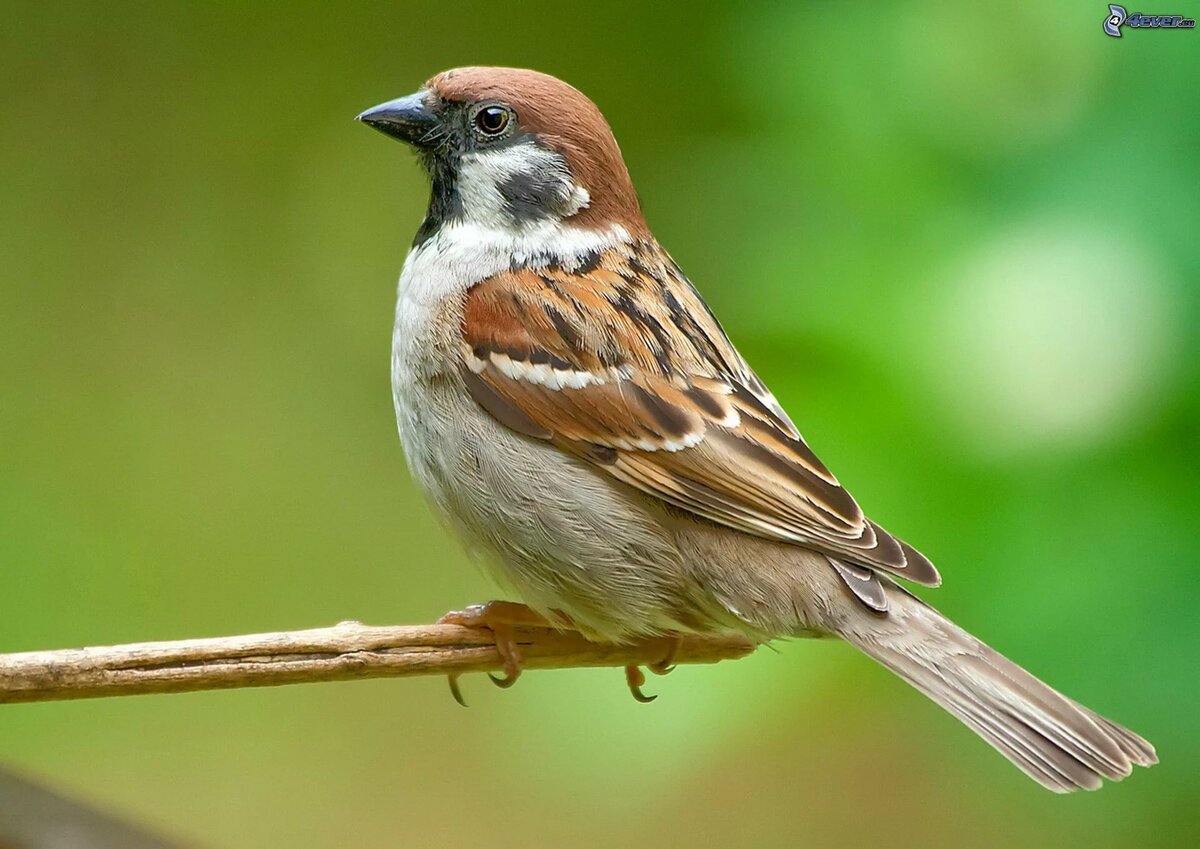 - А это, что за необычная птичка? («Птичка – невеличка» - Воробей).Ему очень скучно одному. Давай смастерим для него друзей. Дыхательная гимнастика «Согреем птичку».Мне кажется он замёрз. Давай сначала согреем его, подуем на него тёплым воздухом, а потом примемся за работу. Рассматривание  готового образца.- Кого напоминает эта птичка? (Воробышка)- Из каких частей состоит эта птичка?Я буду показывать, а вы называть эти части. ( туловище с головой, крылышки, клювик и хвостик).- Как называются фигуры, из которых сделана птичка? (Круги)Большой круг - это туловище и голова.Маленький круг - это крылышки.Самые маленькие кружки – это глазки.Прямоугольник – это хвостик, а треугольник – клюв. Показ выполнения работы.Перед тобой лежат круги.- Берём большой круг – кладём его перед собой - туловище.- Потом берём маленький круг, кисточку, её аккуратно макаем в клей и намазываем маленький круг.- Кисточку после работы кладём на подставочку, а маленький круг приклеиваем на большой аккуратно посерединке.- Промачиваем салфеткой и разглаживаем (убираем лишний клей).- Сгибаем круги пополам, аккуратно, ровно.- Теперь приклеиваем клювик и хвостик. Стараемся намазывать клей аккуратно и приклеиваем. Не забудь глазки нарисовать –  маленькие кружочки.Птичка готова. Физминутка.Птички прыгают, летают  (Дети прыгают, летают)Крошки птички собирают. (Клюют зёрнышки)Пёрышки почистили,Дальше полетели (Летают)И на место сели. (Садятся за столы) Самостоятельная деятельность ребенка (помощь взрослого по необходимости)- Что мы делали сегодня?  Посмотри, какие они красивые. Теперь нашей птичке не будет скучно одной. Осталось их только покормить.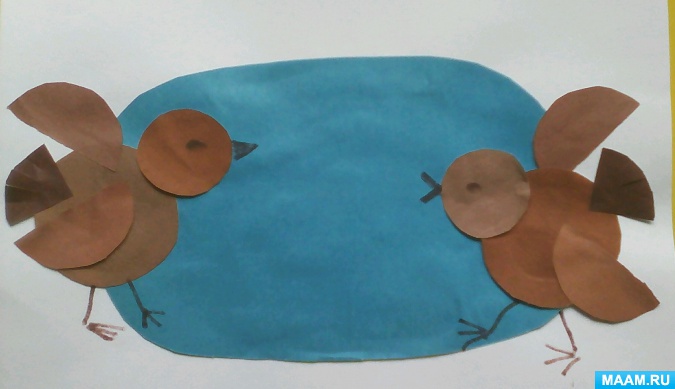 